Keepin' It Real: Tips & Strategies for Evaluating Fake NewsInauguration Day Teach-in45 min workshopLibrary blog postLearning OutcomesStudents will practice techniques for evaluating the credibility of news stories.Students will reflect upon their reactions to stories and practice identifying and distinguishing between their emotional responses and logical analyses of the items.Students will learn the value of information and sources from multiple perspectives.Students will become credible, trustworthy publishers in the digital age (sharing news).Pre-lesson activityWrite Fake News quiz link on whiteboard before session  https://lmu.box.com/v/quiz  Sign-in SheetSession OutlineIntroduction  (approx. 5 minutes)MATERIALS NEEDED: 1 post-it per student, tape, signs yes/maybe/no, golf pencilsIcebreaker:  Why are you here today?  Do you think that fake news impacted the election? (Please place your post-it on the wall.)  Feel free to write a comment on the post-it.  A librarian will read it aloud.YES/NO/MAYBE signs are taped to wall. Have students place their post it in each area with any comments they have about electionActivity 1: “Fake news” Scenario  (approx. 10 minutes) MATERIALS NEEDED: computer/smartphone per pair, Activity #1 document per pair, pen/pencilStudents work in pairs with worksheet (see Activity #1 document)Report out - class discussionTalking PointsIf a story makes you really angry it’s probably a good idea to keep reading about the topic via other sources to make sure that the story you read wasn’t purposefully trying to make you angry (with potentially misleading or false information) to generate shares and ad revenue.The filter bubble tends to dramatically amplify confirmation bias-in a way it’s designed to.  Consuming Information that conforms to our ideas and of the world is easy and pleasurable; consuming information that challenges us to think in new ways or question our assumptions is frustrating and difficult.  This is why partisans of one political stripe tend not to consume the media of another.Google,  What fact checker tools do you use? How do you know a source is reliable?Politico story, SnopesNYT, WaPo, Politifact, FactCheck.org roundly disprove numbers Voter Fraud: Trump and other right-wingers allege millions voted illegally, backed by right wing website Gateway Pundit and othersNYT, “From Headline to Photograph, a Fake News Masterpiece” re: fake news story with fabricated photoOther issues:Original tweeter’s expertise and knowledge on subject matterLooking into sources cited on images and websitesReverse image searchingHow to find actual data and fact checkingWhat type of action would you take with Uncle Bob?  Ignore, unfriend him on Facebook, disinvite him to Thanksgiving. High-five him, etc.  Did you know that some people forward chain emails and news stories without ever reading them?  Now what do you think of Uncle Bob?Why did Uncle Bob share that information?Didn’t really read itUniformed vs. misinformed Lives in a filter bubble or echo chamber?What would you tell Uncle Bob to do?Mini-lecture on Challenges  & Definitions  (approx. 5 minutes)google slides presentation (includes challenges and a few terms): https://docs.google.com/presentation/d/1HzWg0vCeGr-pmL1LUsgLM-661F7xrZBTtTSO8rN020o/edit?usp=sharingChallenges for evaluating newsInformation overloadOn average, American adults spend about 10 ½ hours per day   consuming media (TV, video games, radio, tablet, smartphone, computer). (Nielsen Total Audience Report Q1 2016)About 75% of Americans take in some form of news at least once a day. (American Press Institute, “The Personal News Cycle” report, 2014)Is it possible to fact-check everything you hear, read, see, or encounter throughout your day or week?Crisis of authenticityDecentralization of news sources, multiplicity of media outlets, proliferation of individuals reporting via social mediaTechnological changes (i.e. the internet, low-skill web authoring tools) and broaded access to tech sophisticated tools and skills → easier to disseminate legitimate-looking infoNews online presented alongside ads, sponsored content (native advertising), opinion, and misinformationSpeed vs. accuracyAccuracy sacrificed for sake of speed of dissemination (scooping, first-mover advantage)24-hr news cycle began with cable news and continues with web, social mediaShifting tech and revenue modelsAlgorithms privilege ‘viral’ content (outrageous, offensive, bizarre) that maximizes views and ad revenue plus trends toward personalizationFilter bubble = personalization trends and algorithms to maximize user satisfaction and loyalty while maximizing ad and referral revenue.Overcoming our own biasesIt’s difficult to assimilate info that contradicts existing beliefs → bias in reasoning and info-seekingCognitive dissonance and confirmation biasVerificationThe investigative process by which a news organization gathers, assesses, confirms and weighs evidence in service to the search for truth. Involves:Gather, assess and weigh evidencePlace facts in the big picture (context)Be fair when appropriate, adjust balanceMaintain transparencyActivity 2:  Media Outlet Chart  (approx. 10 minutes)MATERIALS NEEDED: media outlet and news logos (e.g. Fox News, Facebook, Breitbart, Buzzfeed, etc.), tape, whiteboard, markersBefore session, draw reliability vs. type of media chart on whiteboard (see Reliability vs. Type of Media Image)Each Pair needs computer or smartphone and receives 1-2 news/media outlet logos to place on whiteboard chart and Activity #2 documentDebrief + discussion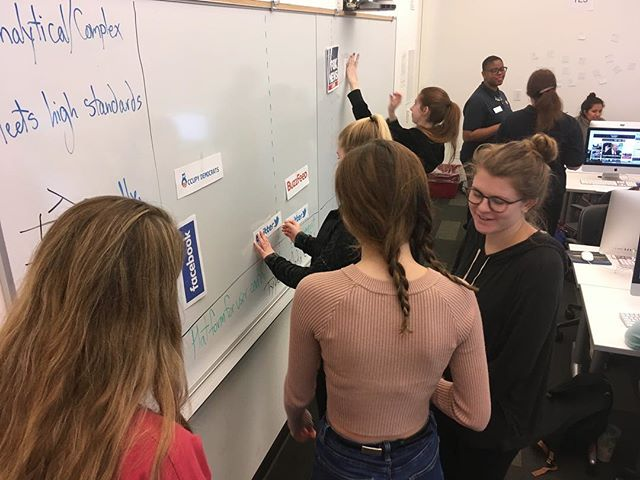 Dr. Jonathan Albright (Elon Univ.)’s Election news 2016 hyperlink visualization: Spread of fake news,  Right & left election news ‘ecosystems’ Tools & Strategies (approx. 10 minutes)ToolsAvoid perpetuating Fake News by using tools to verify, cross check, and compare content you see online.  Here are few basics to get you started:  http://libguides.lmu.edu/c.php?g=595781&p=4121899#s-lg-box-wrapper-15339720Fact-checking groups: Snopes using illegals voting in electionImages: Google reverse image search using Putin and Obama: http://static1.businessinsider.com/image/57d428a0b0ef975f148b4afd-1300/putin%20obama.jpgBrowser plug-ins for fake and junk news:B.S. Detector: http://bsdetector.tech/. Uses OpenSources’/Dr. Zimdar’s list Washington Post’s Firefox extension https://www.washingtonpost.com/news/the-fix/wp/2016/12/16/now-you-can-fact-check-trumps-tweets-in-the-tweets-themselves/?utm_term=.bc0b5b2af4d8Strategieshttp://libguides.lmu.edu/c.php?g=595781&p=4121899#s-lg-box-wrapper-15699663How can we combat Fake News? Evaluate your news using IMVAINThe bedrock method of deconstruction: Each source in a news report is evaluated using the “IMVAIN” rubric and you can to:Independent sources are preferable to self-interested sources.Multiple sources are preferable to a report based on a single source.Sources who Verify or provide verifiable information are preferable to those who merely assert.Authoritative and/or Informed sources are preferable to sources who are uninformed or lack authoritative background.Named sources are better than anonymous ones.Take Action!Crowd source and debunk fake news with the Digital Polarization InitiativeRead the entire piece and decide whether or not to share. report a fake news story on facebookuse nofollow links when linking to fake or disreputable stories, stop the link counting as a "vote" of trustDon’t share fake news, think before you click share!Expand your information network to include diverse perspectives.News SourcesLiberal-Mainstream-Conservative Sourcesmore….Individual stories and personal news network strategiesVerify (from Verification handbook)Provenance: Identify and verify original. Where else is it online? Is this the location? Linked to anything else? Who shared/uploaded?Source: who is this author? What is their history? Check for real names. What about affiliated accounts?Content: date, weather, image search, signs, settings, landscapes, clothing, license plates, languages spoken, video quality?Triangulate and challenge: what is the context? Is anything off? Who else is using the story? Reflect on what is included, missing, etc.Big-picture strategies (based on this article: http://www.edweek.org/ew/articles/2016/11/02/why-students-cant-google-their-way-to.html)Check multiple outlets. Challenge and triangulate before sharing.Don’t trust any site implicitly. Critically analyze every source.Is this journalism offering “reliable information”? Does it satisfy VIA - Verification, Independence, Accountability?Don’t put all faith in Google results ranking.Build a network of trusted sources.Diversify your news sources, but be intentional (media outlets chart).RSS feed readersTalk about integrating more diverse news sources (some inflammatory but increasingly influential) into personal feed to get headlines and brief description without contributing to sites’ traffic (Feedly and start.me are 2 tools).More discussion questionsShould we encourage the social platforms to include prominent features for filtering and flagging?Did fake news really impacts people’s opinions other than simply confirming opinions of groups that have already decided on their respective in-groups? Do you think that fake news and social media created these divisions in the first place or simply responded to the demand?Assessment / Reflection  (approx. 5 minutes)http://libguides.lmu.edu/fakenews/evaluationNotesFake news exampleshttp://newsexaminer.net/paul-horner-news/paul-horner-news-internet-news-satirist-writer-news-examiner/Other resourcesLMU LibGUide http://libguides.lmu.edu/c.php?g=595781&p=4121899Includes data viz of social media spread of some fake news stories: https://points.datasociety.net/fake-news-is-not-the-problem-f00ec8cdfcb#.h4xqo2fzd Journalists’ Resource: https://journalistsresource.org/studies/society/internet/fake-news-conspiracy-theories-journalism-research?utm_source=JR-email&utm_medium=email&utm_campaign=JR-email  American Press Institute study- The Personal News Cycle: https://www.americanpressinstitute.org/publications/reports/survey-research/personal-news-cycle/Pew Research Center – The Modern News Consumer: http://www.journalism.org/2016/07/07/the-modern-news-consumer/ Dunning- Kruger Effect (https://psmag.com/we-are-all-confident-idiots-56a60eb7febc#.1uofjyeor, http://journals.sagepub.com/doi/abs/10.1111/1467-8721.01235) = those with limited knowledge of something tend to reach mistaken conclusions and make errors, and at the same time are overly confident in their abilities because they lack the expertise recognize their errors.https://www.nytimes.com/2017/01/18/us/fake-news-hillary-clinton-cameron-harris.html?nytmobile=0&_r=1http://www.edweek.org/ew/articles/2016/11/02/why-students-cant-google-their-way-to.html